Załącznik nr 1 
           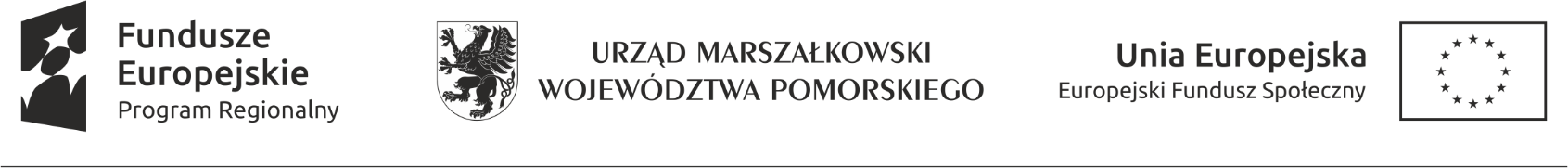 RO.271.6.2018                                                                                              FORMULARZ OFERTOWYJa/My, niżej podpisany/i* ……………………………………………………………………………………………………………………….działając w imieniu i na rzecz:  ………………………..................................................................................................................................( pełna nazwa Wykonawcy )..................................................................................................................................................................adres siedziby Wykonawcy )Adres e-mail:   ......................................................................................... ......................................................................................................................................................( pełna nazwa Wykonawcy )...................................................................................................................................................................( adres siedziby Wykonawcy )---------------------------------*w przypadku konsorcjów należy wpisać dane osoby reprezentującej konsorcjum oraz wpisać dane uczestników konsorcjum W nawiązaniu do zapytania ofertowego składam/y niniejszą ofertę na:Przeprowadzenie usług edukacyjnych w zakresie  zajęć korekcyjno-kompensacyjnych dla uczniów szkół Gminy Zblewo w ramach projektu „Poznawanie przez działanie kluczem do  sukcesu – wyrównywanie szans edukacyjno - rozwojowych uczniów szkół Gminy Zblewo”Oferujemy świadczenie usług edukacyjnych na następujące zajęcia - należy wymienić wszystkie usługi, na które Wykonawca składa ofertę używając numeru usługi z kolumny nr 1 tabeli ofertowej określonej w pkt.3 (numery usług należy oddzielić średnikami):…………………………………………………………………………………………………………………..Oświadczamy, że:Podane ceny oferty w tabeli ofertowej określonej w pkt 3 kolumna 6 są cenami brutto obejmującymi koszt wykonania całego przedmiotu zamówienia w zakresie określonym w zapytaniu ofertowym.Niniejsza oferta obejmuje termin realizacji przedmiotu postępowania określony na rok szkolny: od dnia podpisania umowy  do dnia 30.06.2018r.Uważam/y się związany/i niniejszą ofertą przez czas wskazany w zapytaniu ofertowym.Zapoznałem/liśmy się z treścią wzoru Umowy (załącznik nr 3 do ogłoszenia) i akceptuję/my jego treść.TABELA OFERTOWA (zawiera wyliczenie cen składowych oferty) należy wskazać usługi w poszczególnych szkołach, na które Wykonawca składa ofertę poprzez: określenie ceny brutto za jedną godzinę zajęć (kolumna 5),określenie wartości brutto usługi (kolumna 6) na poziomie szkoły  w okresie roku szkolnego według wzoru:Wartość Brutto Usługi stanowi iloczyn = ilości godzin (kol.2) * cena brutto za jedną godzinę zajęć (kol.5)Wszelką korespondencję w sprawie niniejszego postępowania należy kierować na poniższy adres:       tel. 	 fax 	Zobowiązuję(-emy) się, w przypadku wybrania naszej oferty, do rozpoczęcia i zakończenia realizacji zamówienia w terminach wskazanych w Zaproszeniu do Składania Ofert.Oświadczam(-y), że nie podlegamy wykluczeniu z postępowania o udzielenie zamówienia w oparciu o art. 24 ust.1 ustawy – Prawo zamówień publicznych.Oświadczam(-y), że posiadam (-y) niezbędną wiedzę i doświadczenie oraz dysponuję(-emy) potencjałem technicznym i osobami zdolnymi do wykonania zamówienia.W przypadku przyznania (nam) zamówienia zobowiązuję (- emy) się do zawarcia umowy w miejscu i terminie wskazanym przez Zamawiającego.Załączniki:…………………………………………..................................., dnia .............................										 							........................................................................................						Podpis i pieczęć osoby uprawnionej do 								                            reprezentowania WykonawcyREGON:                    NIP:---REGON:                    NIP:---Nr UsługiNazwa / rodzaj usługiSzkoła, w której będą realizowane usługi edukacyjneLiczba zaplanowanych grup w projekcie Cena brutto za 1h zajęćWartość brutto usługi = ilość godzin (kol.2) razy cena za 1h (kol.5) 1234561Realizacja zajęć korekcyjno – kompensacyjnych 56 h  (gr. I – 13h, gr. II – 13h, gr. III – 14h, gr. IV – 16h).Szkoła Podstawowa w Kleszczewie Kościerskim4